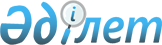 2013 жылы қоғамдық жұмыстарды ұйымдастыру туралы
					
			Күшін жойған
			
			
		
					Қостанай облысы Лисаков қаласы әкімдігінің 2013 жылғы 22 қаңтардағы № 9 қаулысы. Қостанай облысының Әділет департаментінде 2013 жылғы 28 қаңтарда № 3998 тіркелді. Шешімнің қабылдау мерзімінің өтуіне байланысты қолдану тоқтатылды (Қостанай облысы Лисаков қаласы әкімі аппараты басшысының 2013 жылғы 28 желтоқсандағы № 2463-8-08 хаты)      РҚАО ескертпесі.

      Мәтінде авторлық орфография және пунктуация сақталған.

      Ескерту. Шешімнің қабылдау мерзімінің өтуіне байланысты қолдану тоқтатылды (Қостанай облысы Лисаков қаласы әкімі аппараты басшысының 28.12.2013 № 2463-8-08 хаты).      "Қазақстан Республикасындағы жергілікті мемлекеттік басқару және өзін-өзі басқару туралы" Қазақстан Республикасының 2001 жылғы 23 қаңтардағы Заңының 31-бабы 1-тармағының 13) тармақшасына, "Халықты жұмыспен қамту туралы" Қазақстан Республикасының 2001 жылғы 23 қаңтардағы Заңының 7-бабы 5) тармақшасына, 20-бабының 5-тармағына, "Халықты жұмыспен қамту туралы" Қазақстан Республикасының 2001 жылғы 23 қаңтардағы Заңын іске асыру жөніндегі шаралар туралы" Қазақстан Республикасы Үкіметінің 2001 жылғы 19 маусымдағы № 836 қаулысына сәйкес Лисаков қаласының әкімдігі ҚАУЛЫ ЕТЕДІ:



      1. Қоса беріліп отырған ұйымдардың тізбесі, қоғамдық жұмыстардың түрлері, көлемі мен нақты жағдайлары, қоғамдық жұмыстарға қатысатын жұмыссыздардың еңбегіне төленетін ақының мөлшері және оларды қаржыландыру көзі бекітілсін.



      2. Мемлекеттік әлеуметтік сақтандыру қорына әлеуметтік аударымдар, әлеуметтік салық, қосылған құн салығы, еңбекке ақы төлеу және жыл сайынғы ақылы еңбек демалысының пайдаланылмаған күндері үшін өтемақы төлемдері, қоғамдық жұмыстардың қатысушыларына тиесілі жалақы есептеу және төлеу бойынша екінші деңгейдегі банктердің қызметтеріне комиссиялық сыйақы төлеуге арналған шығындар Лисаков қаласы бюджетінің қаражаты есебінен қаржыландырылатын белгіленсін.



      3. Осы қаулының орындалуын бақылау Лисаков қаласы әкімінің орынбасары А.А. Ташпановқа жүктелсін.



      4. Осы қаулы алғаш ресми жарияланғаннан кейін күнтізбелік он күн өткен соң қолданысқа енгізіледі.      Қала әкімі                                  В. Радченко

Әкімдіктің        

2013 жылғы 22 қаңтардағы  

№ 9 қаулысымен      

бекітілген       Әкімдіктің        

2013 жылғы 21 мамырдағы  

№ 161 қаулысына     

қосымша           Ұйымдардың тізбесі, қоғамдық жұмыстардың түрлері, көлемі мен нақты жағдайлары, қоғамдық жұмыстарға қатысатын жұмыссыздардың еңбегіне төленетін ақының мөлшері және оларды қаржыландыру көзі      Ескерту. Қосымша жаңа редакцияда - Қостанай облысы Лисаков қаласы әкімдігінің 21.05.2013 № 161 қаулысымен (алғаш ресми жарияланғаннан кейін күнтізбелік он күн өткен соң қолданысқа енгізіледі).
					© 2012. Қазақстан Республикасы Әділет министрлігінің «Қазақстан Республикасының Заңнама және құқықтық ақпарат институты» ШЖҚ РМК
				Ұйым-

ның

атауыЖұмыстың

түрлеріЖұмыс-

тардың

көлемі

сағат-

пенЖұмыстардың нақты

жағдайларыЕңбегіне

төленетін

ақының

мөлшеріҚаржылан

дыру

көзі"Уста

плюс"

жауап-

керші-

лігі

шекте-

улі

серік-

тесті-

гіҚызметкер-

дің алдын

ала

кәсіптік

даярлаудан

өтуін

талап

етпейтін,

Лисаков

қаласының,

Октябрь

кентінің,

Красногор

селосының

аумақтарын

санитарлық

тазалауға,

көгалдан-

дыруға

және абат-

тандыруға

қатысу72624Қоғамдық жұмыстарға бір

қатысушының жұмыс

уақытының ұзақтығы

аптасына 40 сағаттан

аспауға, Қазақстан

Республикасының еңбек

заңнамасында көзделген

шектеулерді ескере

отырып, екi демалыс күнi

бар бес күндiк жұмыс

аптасы белгiленуге,

күнделiктi жұмыс (жұмыс

ауысымы) iшiнде тынығуға

және тамақтануға

арналған ұзақтығы жарты

сағаттан кем болмайтын

бiр үзiлiс берiлуге

тиiс.

Ақылы қоғамдық

жұмыстарға қатысатын

жұмыссыздарға Қазақстан

Республикасы-ның еңбек,

зейнетақымен

қамсыздандыру және

сақтандыру туралы

заңнамалық актілері

қолданылады.Айына

жалақының

2 ең

төменгі

мөлшеріЛисаков

қаласы-

ның

бюджеті